Accounting, B.S.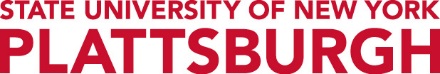 *Suggested Guided PathwayTotal Minimum Credits 120* This represents an example of a suggested 4-year program pathway. Please consult DegreeWorks and your Advisor for your specific curriculum plan. Program pathways may change based on course availability.Fall Year 1Spring Year 1Course and TitleCreditsCourse and TitleCreditsECO 110 - Microeconomics (or ECO 111)3ECO 111 - Macroeconomics (or ECO 110)3BUS 203 - Business Ethics in a Global Society3MIS 275 - Business Applications & Info Systems3MAT 102 - Pre-calculus or Calculus3-5Calculus (or elective if already taken)3-5ENG 101 - College Writing II (or ENG 100)3-4Gen Ed (or ENG 101)3Social Science or other Gen Ed3US Civ/Western Civ or other Gen Ed3LIB 200 - Critical Research Skills1Total Semester Credits16 minTotal Semester Credits15 minFall Year 2Spring Year 2Course and TitleCreditsCourse and TitleCreditsACC 201 - Intro to Financial Accounting3ACC 202 - Intro to Managerial Accounting3MGM 280 - Principles of Management3ECO 260 - Business Statistics I3World Sys/Language or other Gen Ed3MKE 290 - Principles of Marketing3Arts/Humanities or other Gen Ed3Gen Ed 3Natural Science or other Gen Ed3-4Gen Ed 3Total Semester Credits15 minTotal Semester Credits15F all Year 3Spring Year 3Course and TitleCreditsCourse and TitleCreditsACC 301 - Intermediate Accounting I3ACC 302 - Intermediate Accounting II3ACC 307 - Gov’t & Nonprofit Accounting3ACC 305 - Cost Accounting (AWR)3ACC 351 - Legal Environment of Business3ACC 352 - Business Law for Accounting Majors3ECO 362 - Business Statistics II3Global Issues Gen Ed3FIN 355 - Principles of Finance3Elective3Total Semester Credits15Total Semester Credits15Fall Year 4Spring Year Course and TitleCreditsCourse and TitleCreditsACC 306 - Accounting Information Systems3ACC 402 - Auditing3ACC 401 - Advanced Accounting3MGM 490 - Strategic Management3ACC 403 - Income Tax I3Restricted Accounting Elective3MGM 350 - Intro Math Modeling in Business3Restricted Economics/Finance Elective3Elective3Elective3BUS 489 - Business Exit Exam0Total Semester Credits15Total Semester Credits15